San Fernando College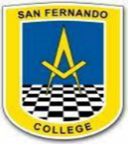 Terceros BásicosEd diferencial: Lucía Toledo GonzálezApoyo de Olivia Meneses ZúñigaApoyo complementario PIELee y luego responde las siguientes preguntas Marca la alternativa correcta con una X1.- ¿Dónde se desarrolla la historia?a) En el Parqueb) En casa de los abuelos.c) En casa de Andrés.2.- ¿Qué celebraría la familia de Andrés?a)   El cumpleaños de Andrésb)  Las Fiestas Patrias.c)  La Navidad 3.- ¿Por qué crees tú que sería una celebración diferente este año?a)   Porque en estaban en confinamiento b)   Porque los abuelos estaban enfermosc)   Porque el papá de Andrés no quería salir.4.- ¿Dónde celebrarían las Fiestas Patrias este año?a)  En casa de familiares preparando empanadasb)  En el cerro encumbrando volantinesc) En casa de Andrés jugando con sus hermanosResponde las siguientes preguntas ( opinión personal) ¿Cómo crees que serán las fiestas patrias este año2020?R:____________________________________________________________________________________________________________________________¿Qué te gustaría hacer para las fiestas patrias?R:____________________________________________________________________________________________________________________________¿Qué te gustaría comer en fiestas patrias?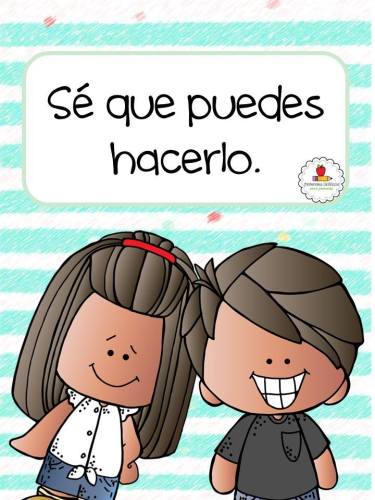 R:________________________________________________________________________________________Objetivo: Leer, comprender un texto, responder según corresponda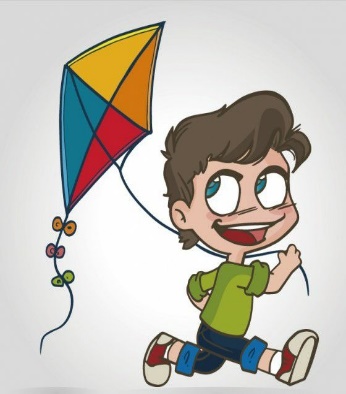 “Celebración Diferente”Un día estaban almorzando Andrés, sus hermanos y sus padres, conversaron que se acercaban las Fiestas Patrias y comenzaron a proponer lugares donde celebrarían. Tenían como tradición juntarse en casa de los abuelos a preparar entre todos los familiares unas ricas empanaditas y entretenerse con juegos típicos. ¿Pero este año sería diferente? Se preguntaban. A Andrés y sus hermanos les gustaba salir de paseo, entonces pensaron en que este año podrían ir al cerro a encumbrar volantines, no todos estaban de acuerdo, porque el papá solo quería estar en casa, los niños insistieron ¡papá, papá, este año queremos que sea diferente!Hasta que lo convencieron y finalmente acordaron que todos querían celebrar juntos, esperando con ansias el día, debido a que este año sería una celebración diferente.   